______________________________________________________________________Make comparisons between Antarctica and the UK using photos/ pictures, temperatures in different locations.     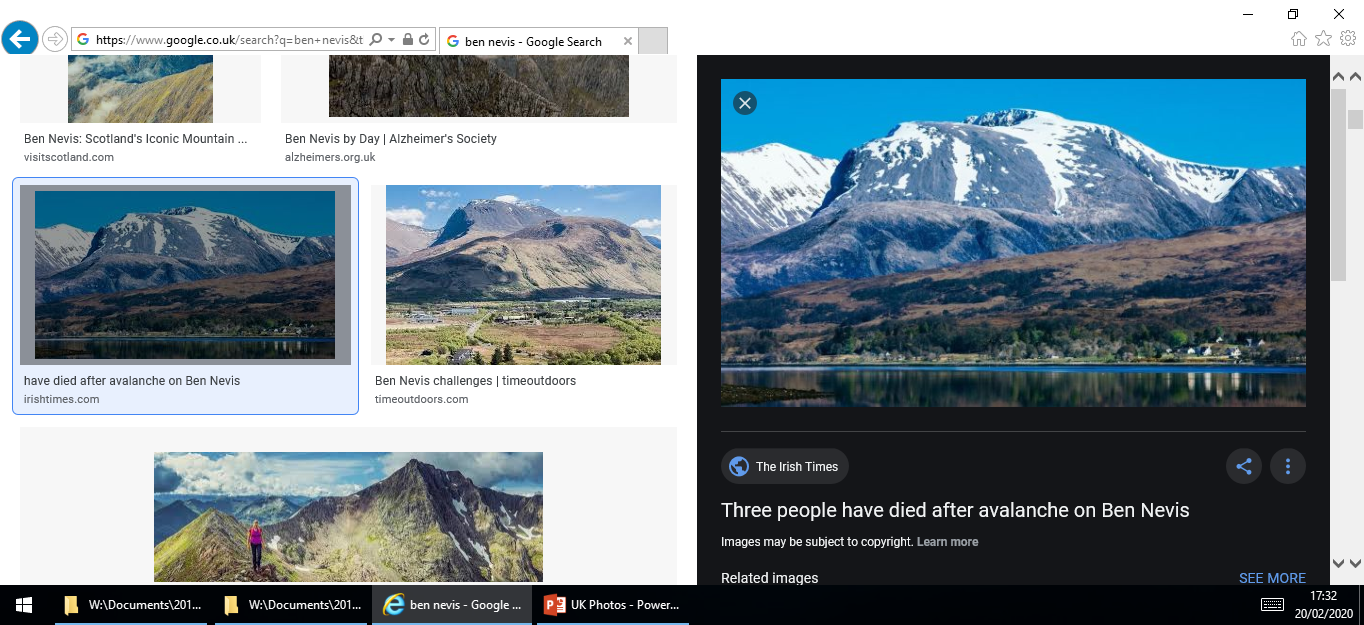 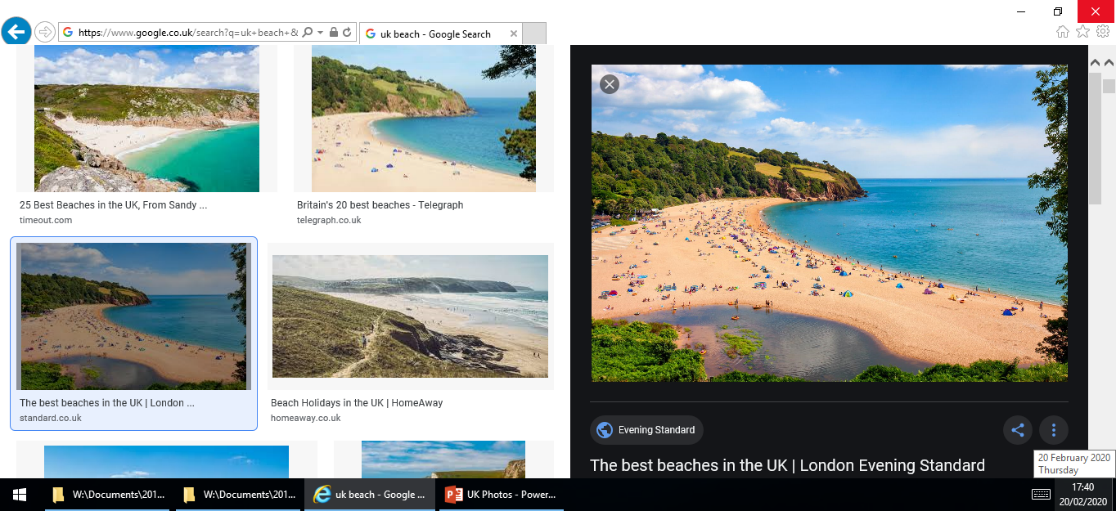 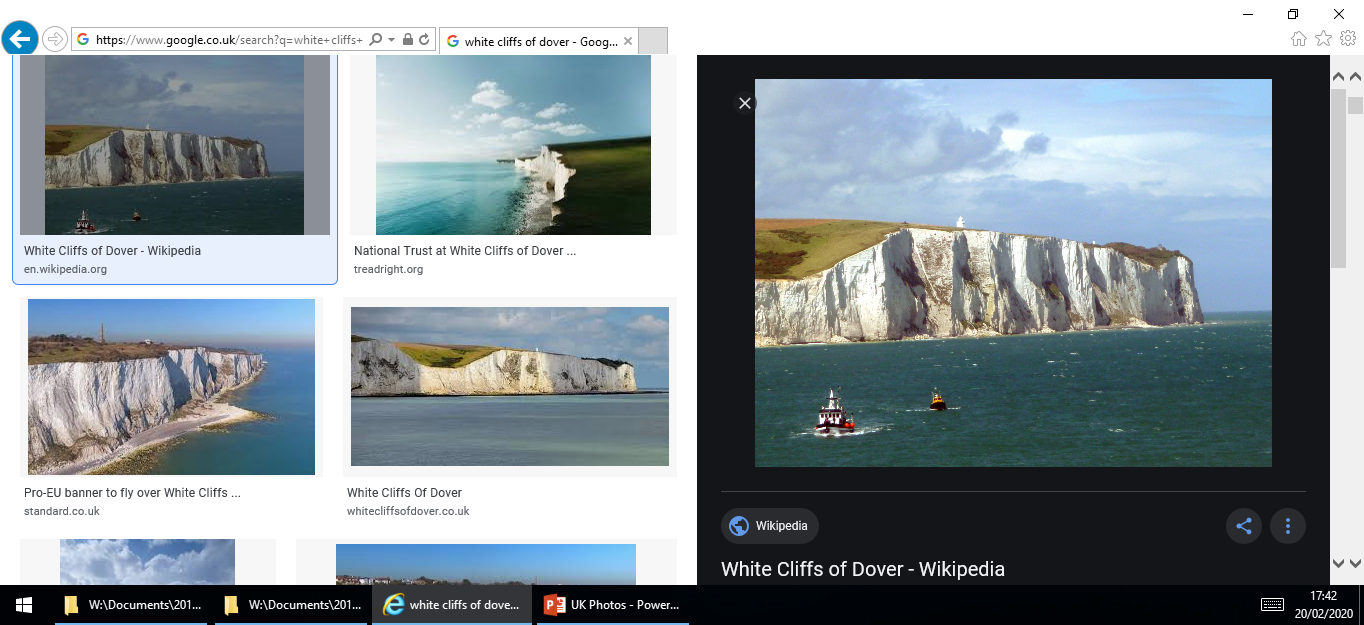 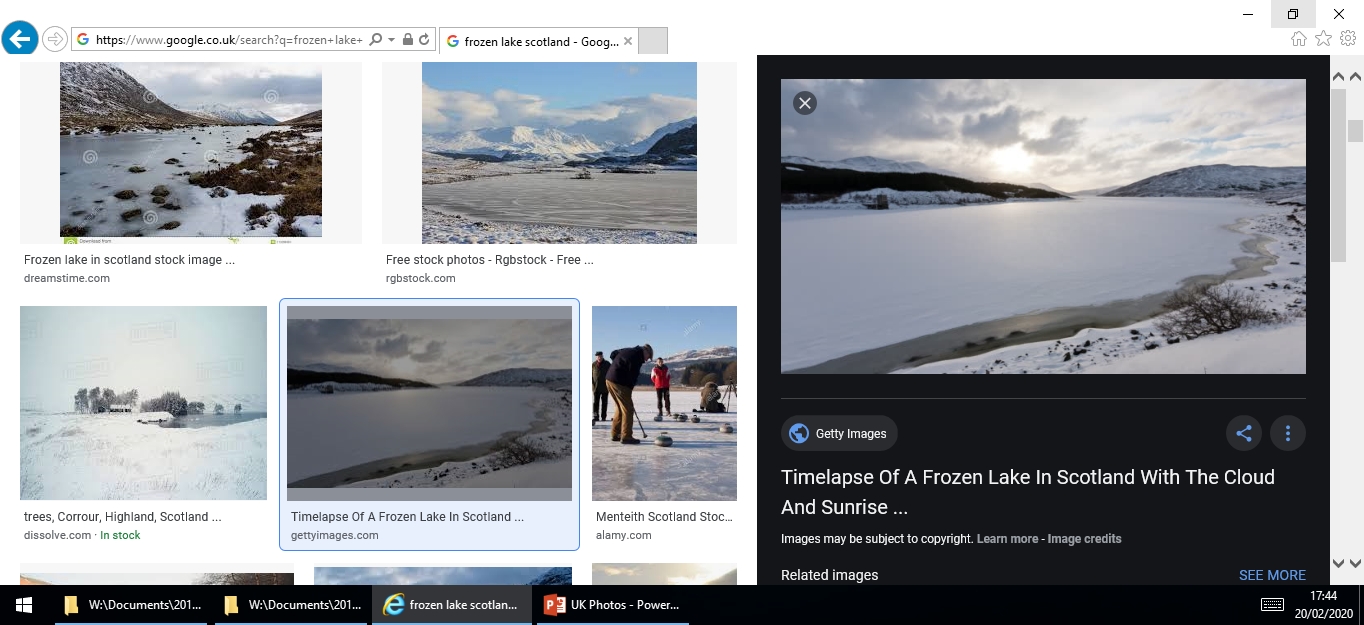 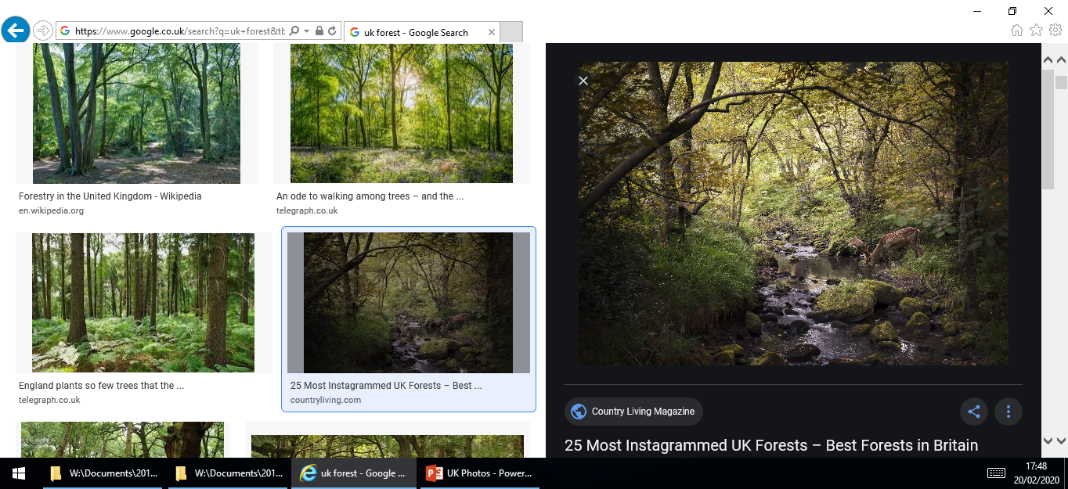 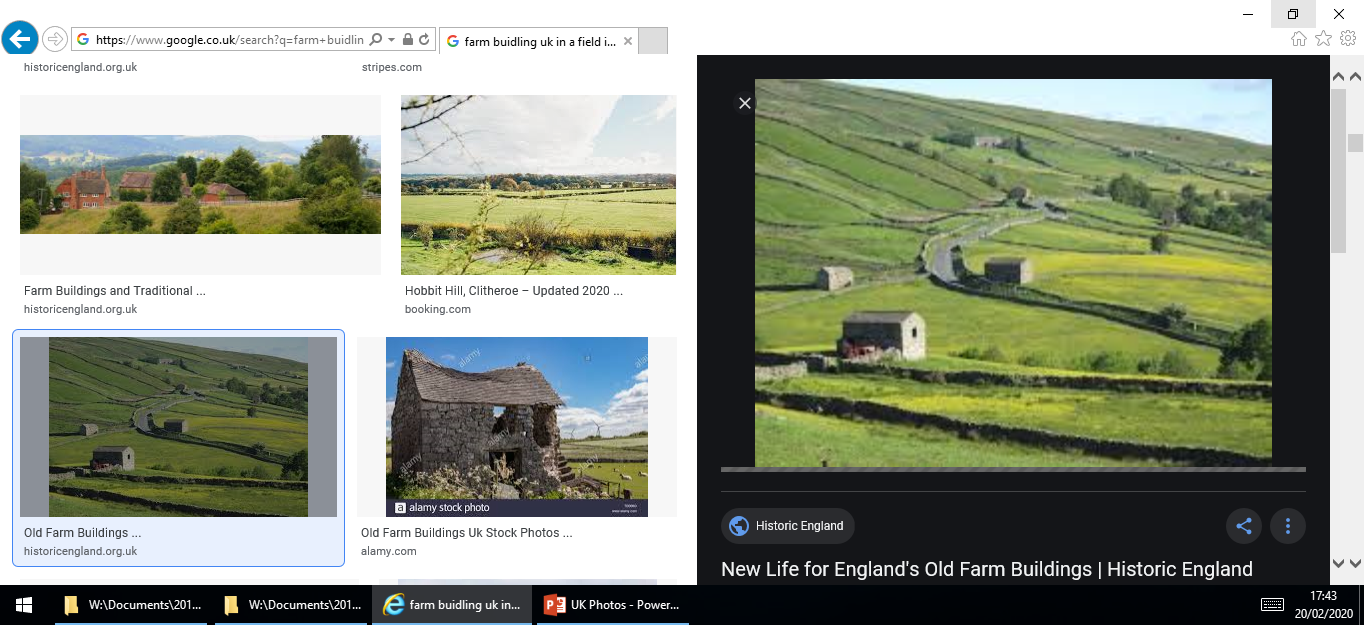 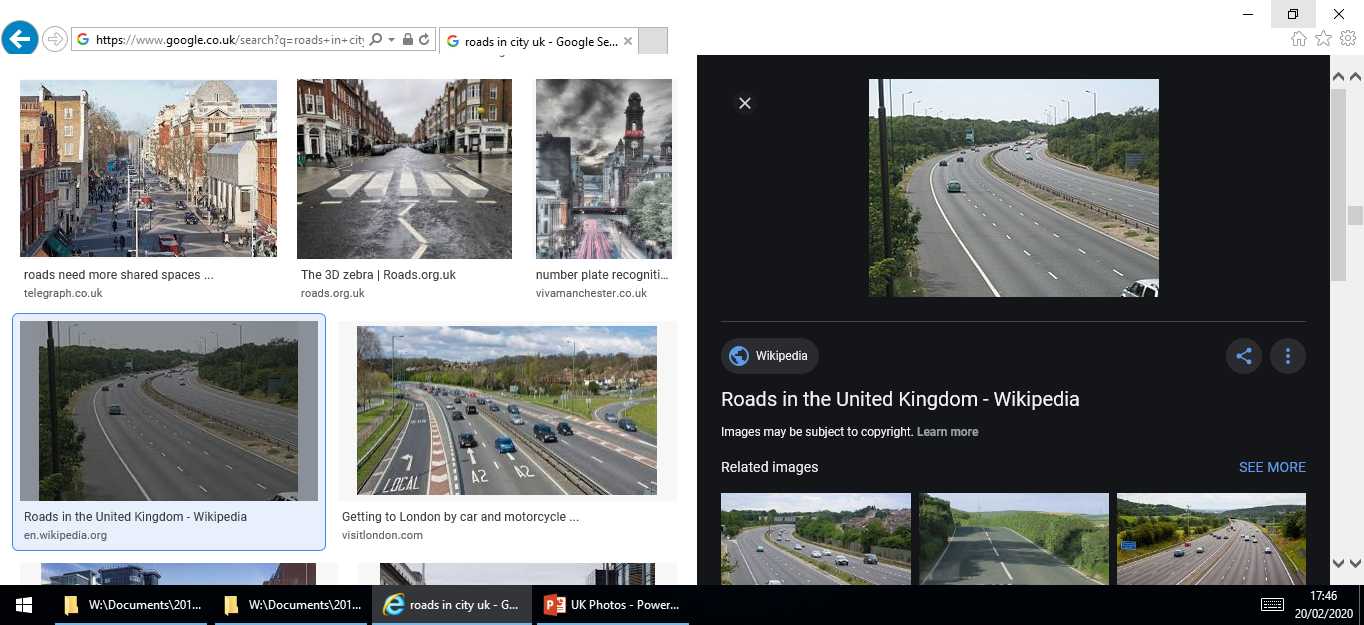 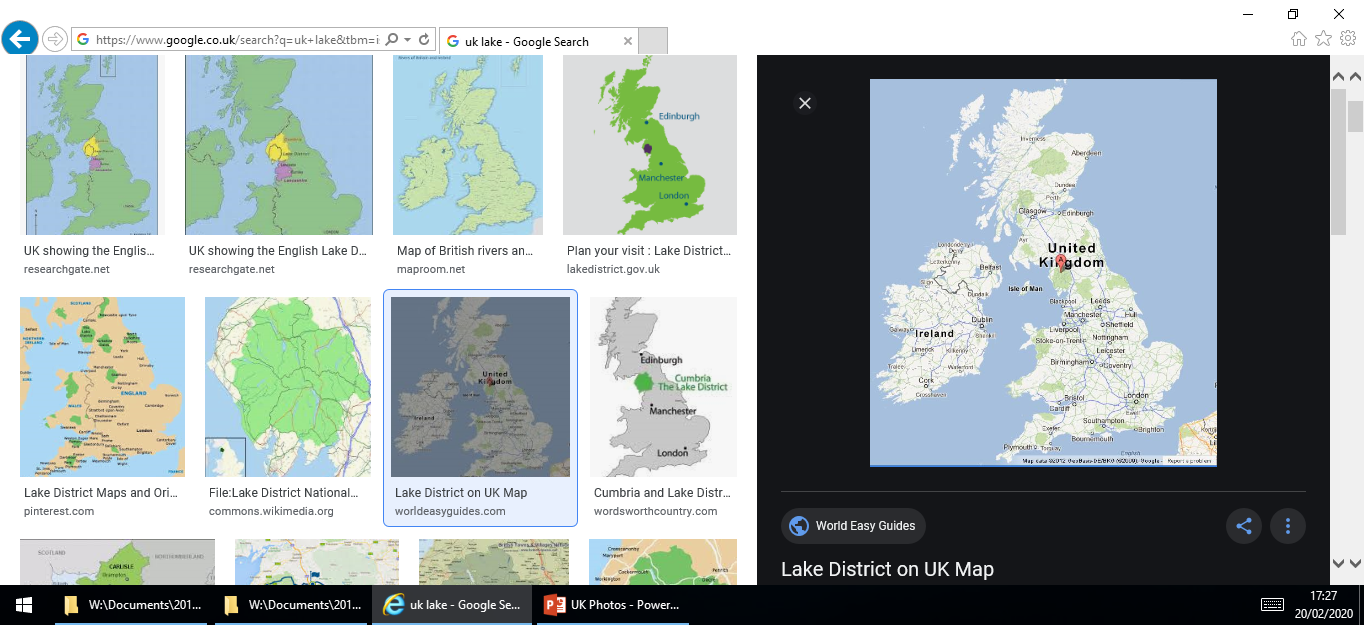 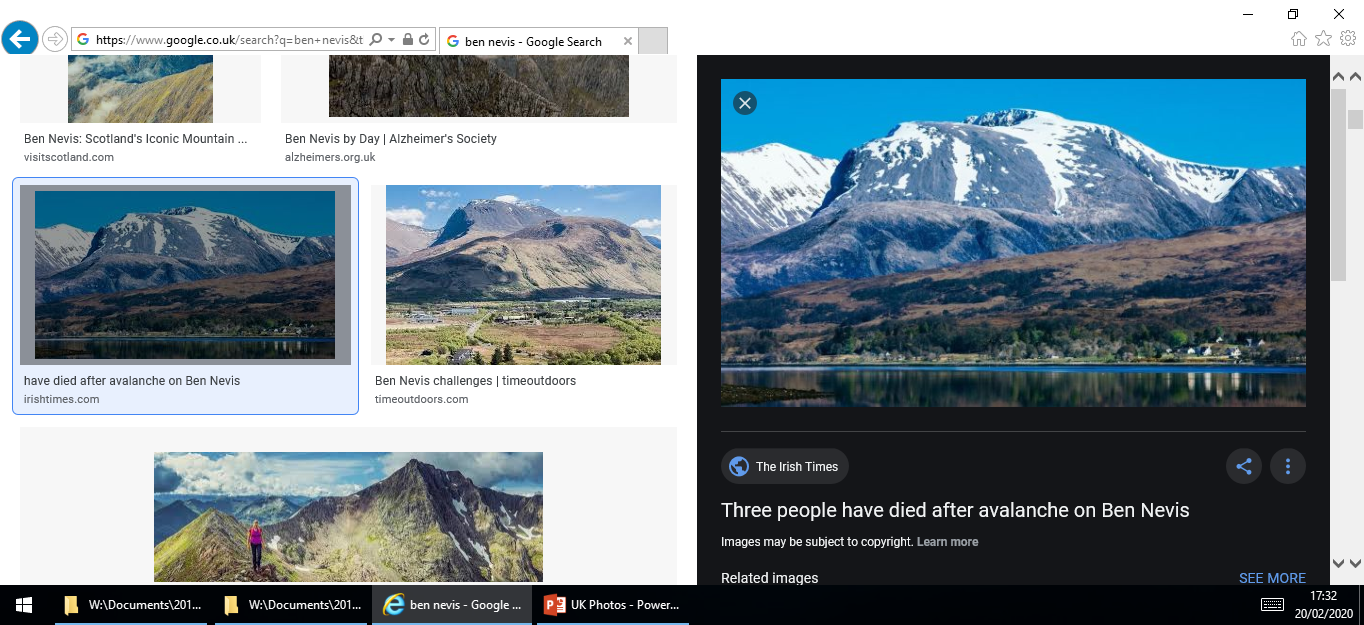 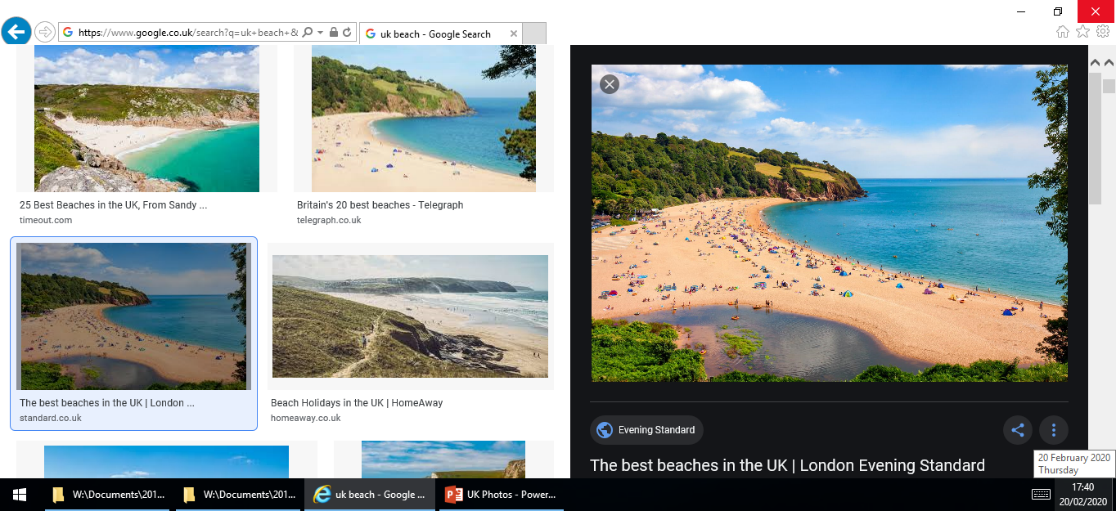 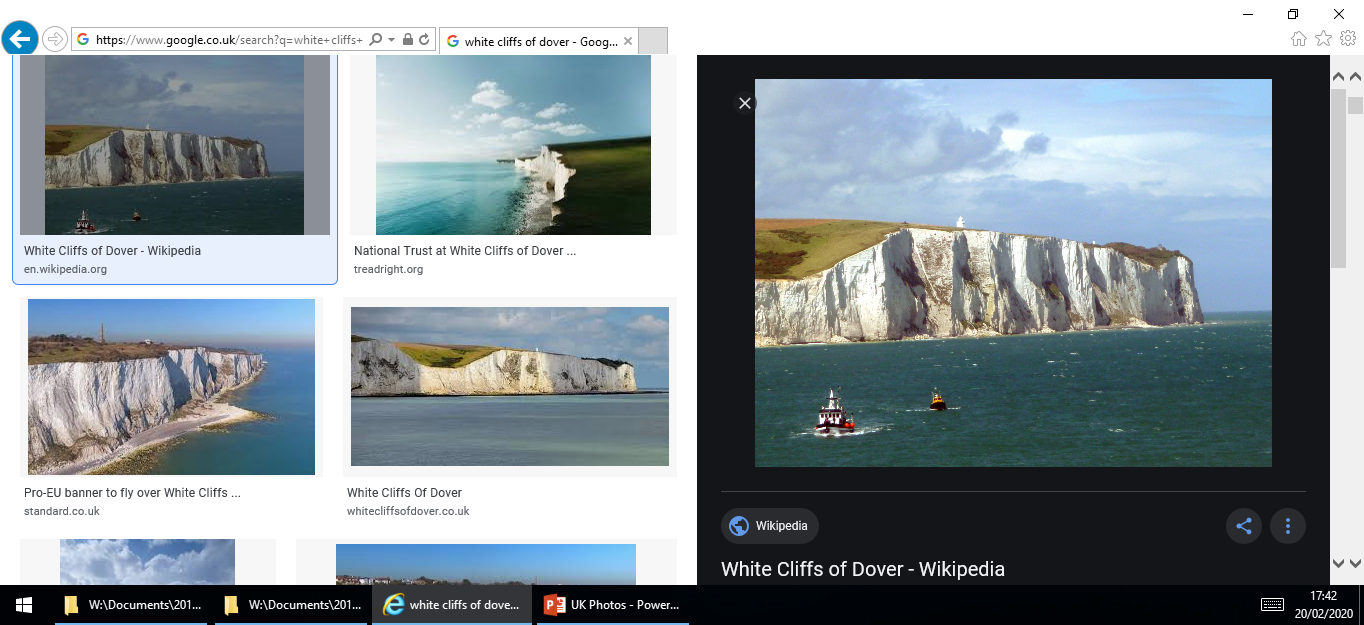 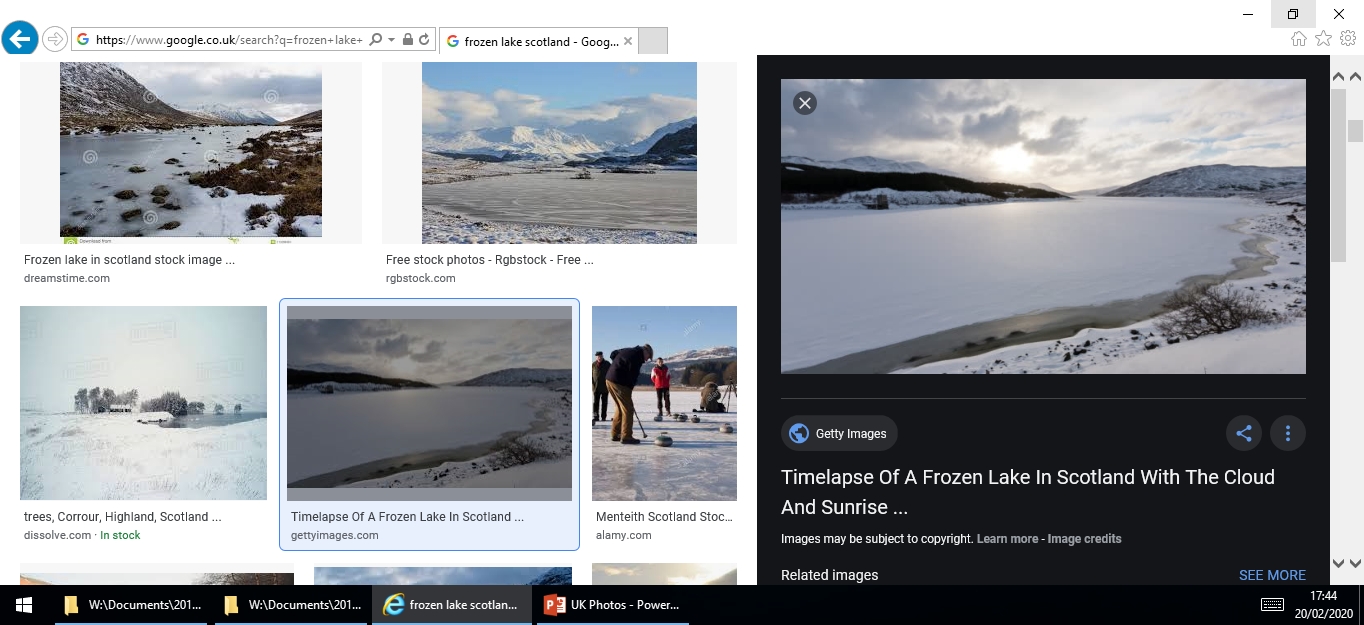 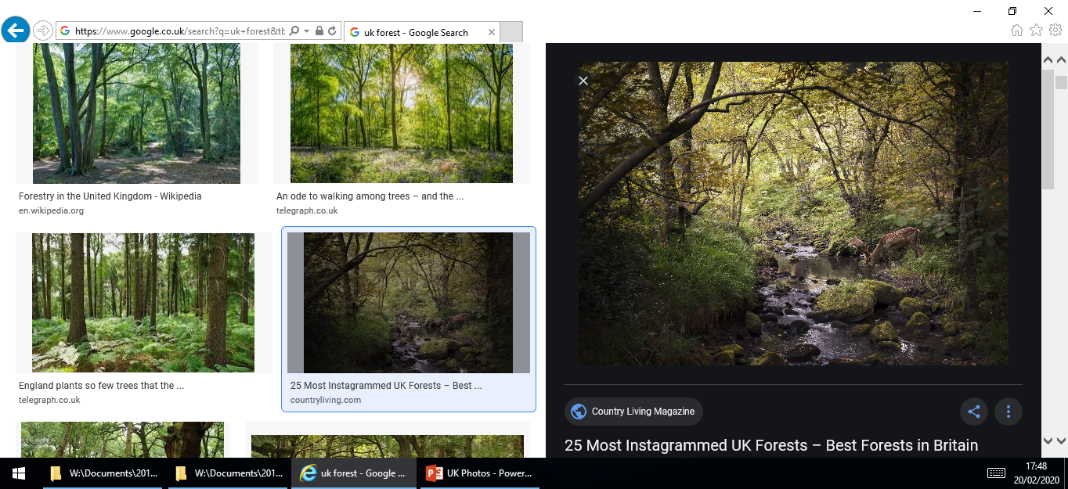 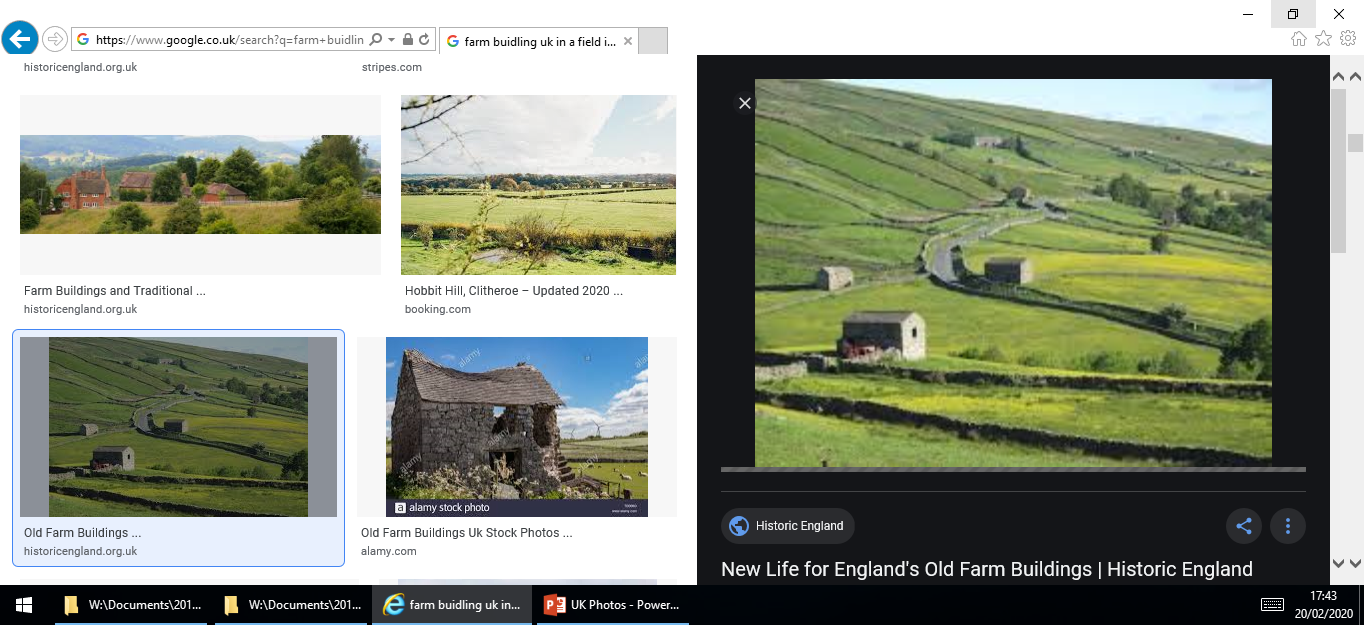 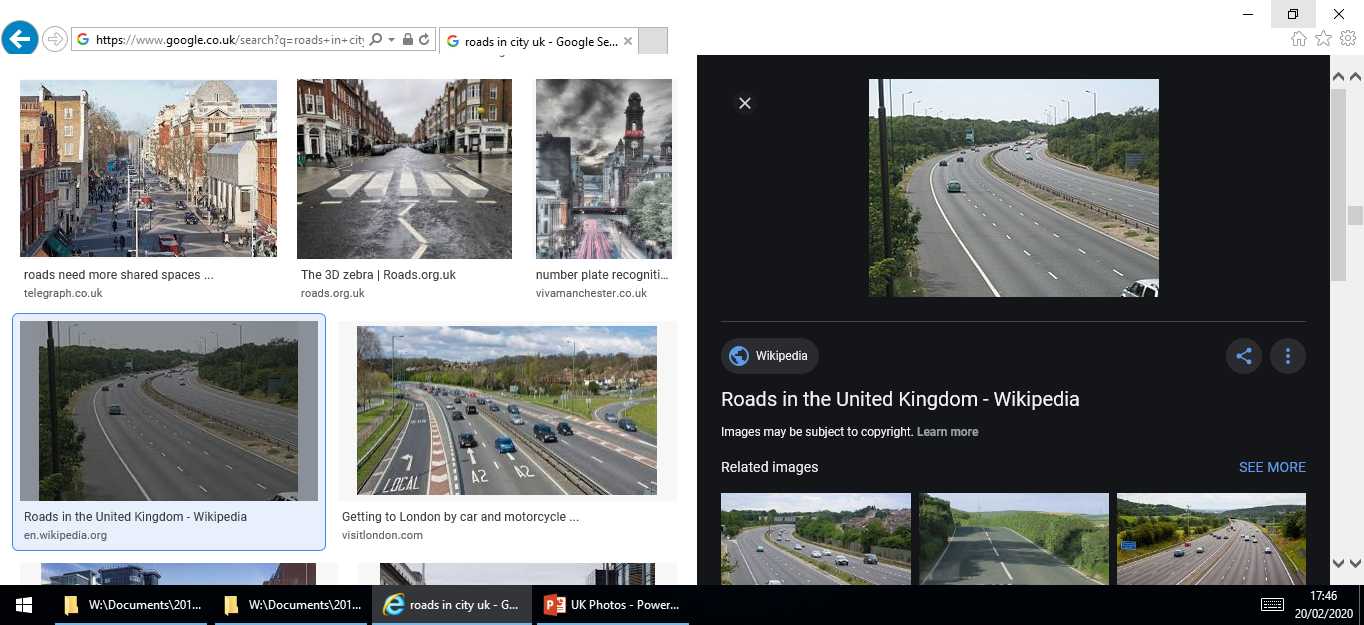 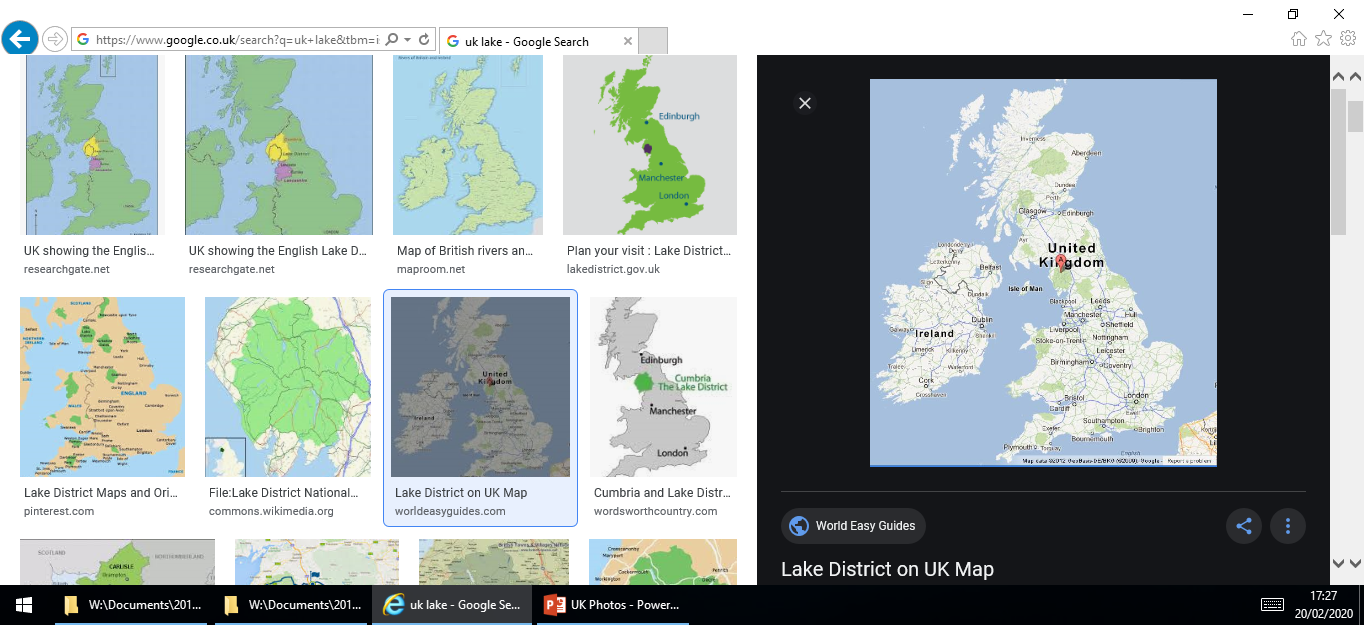 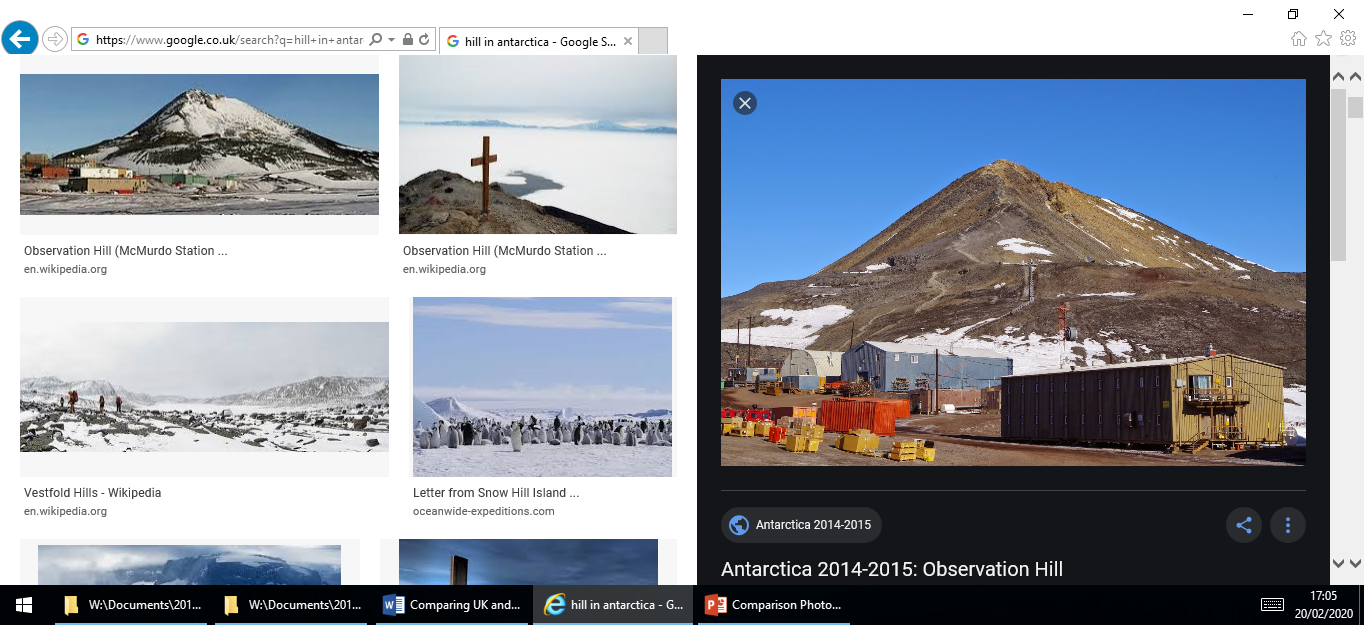 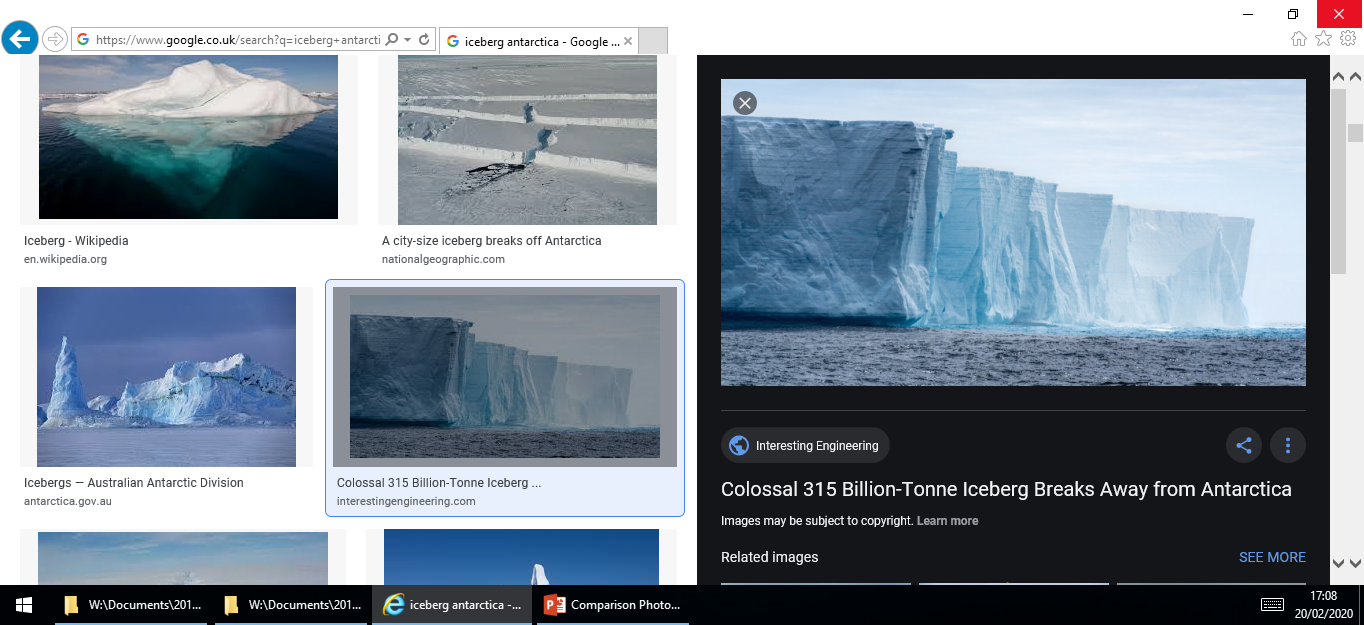 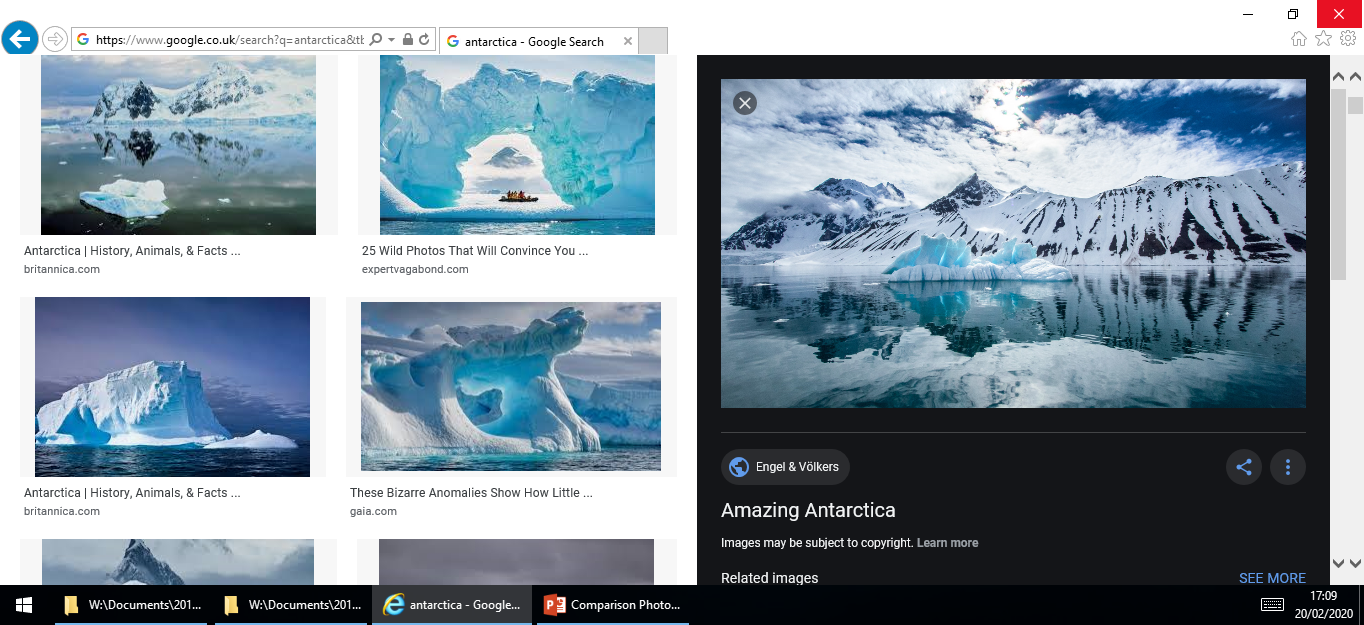 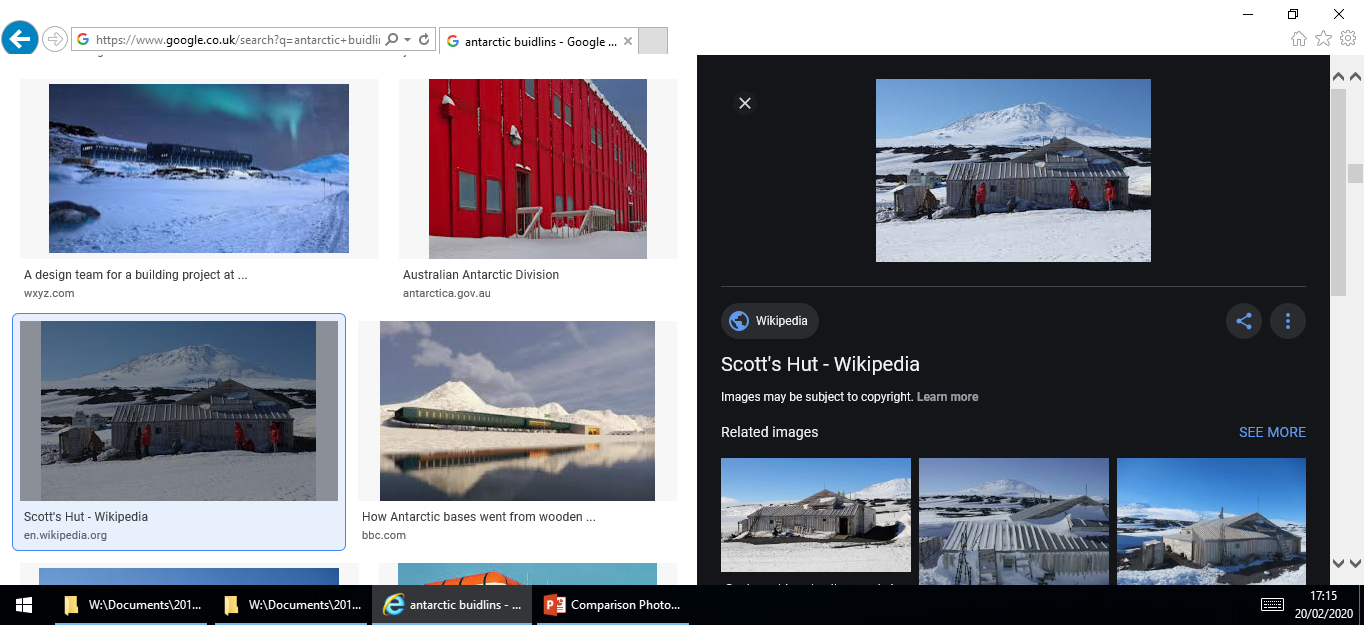 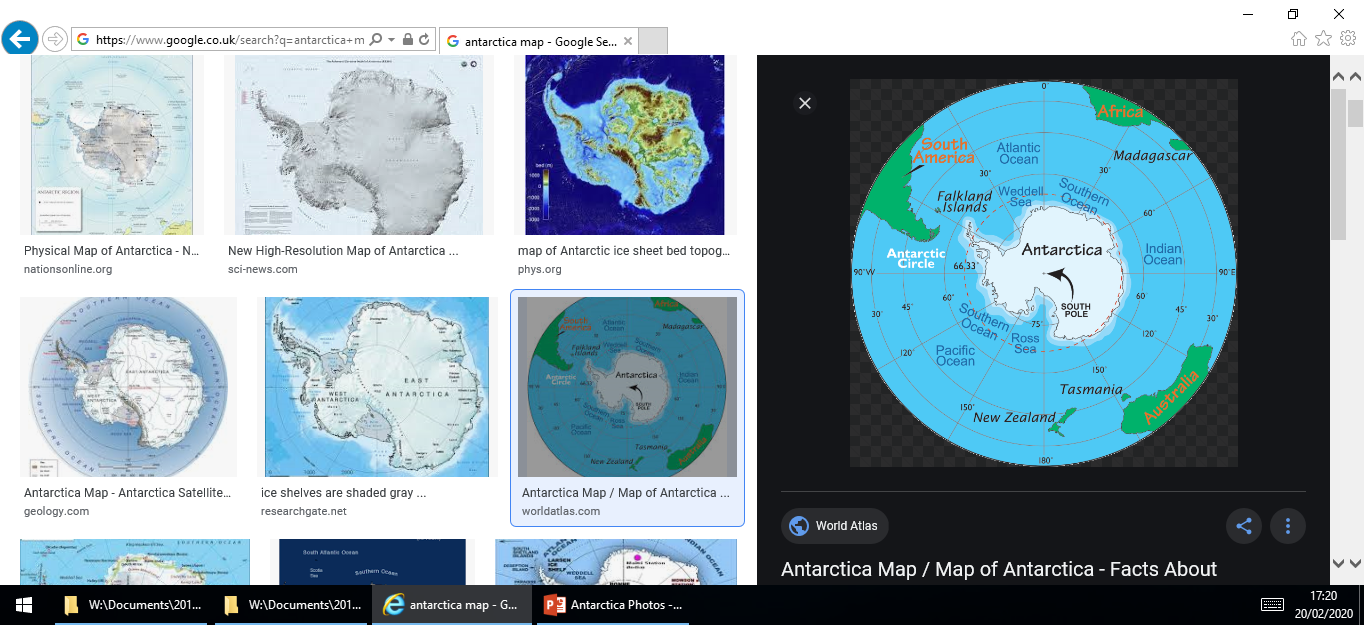 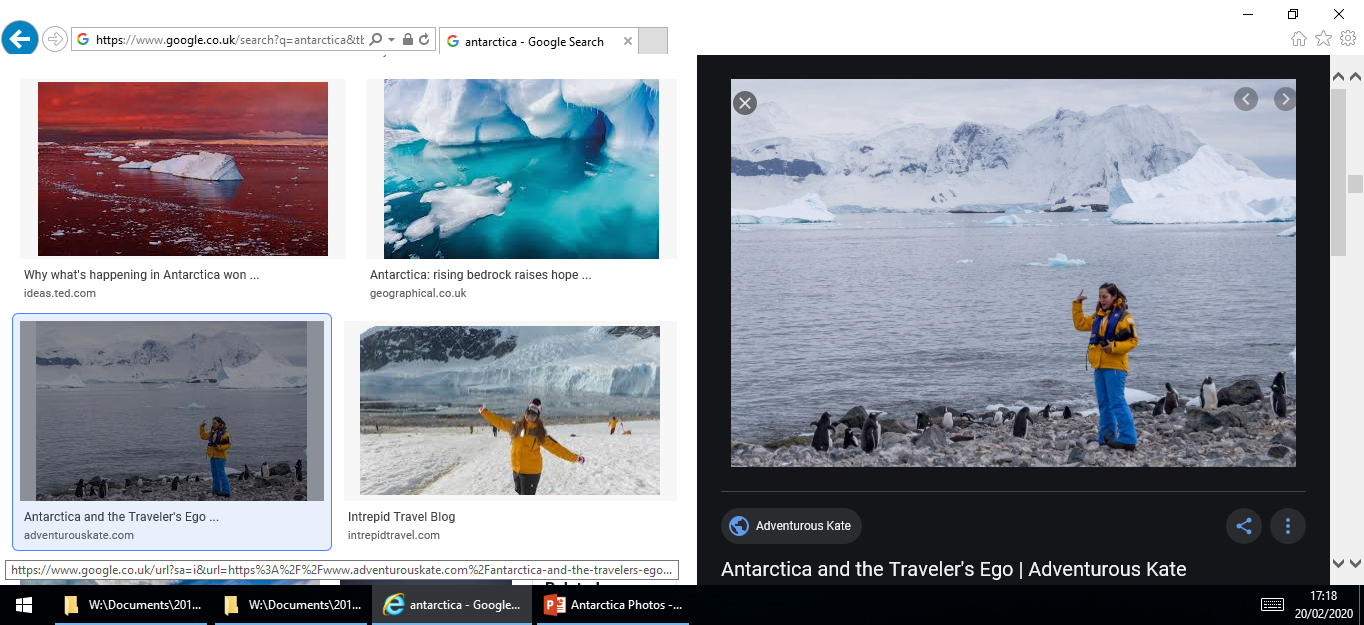 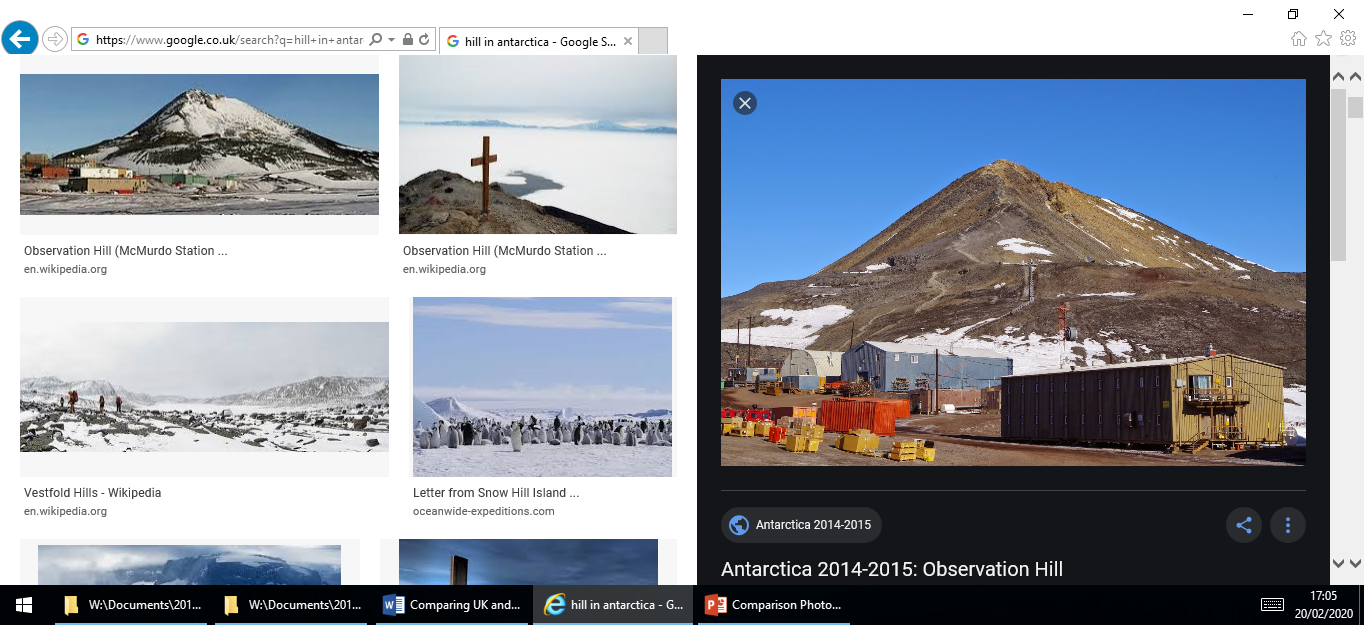 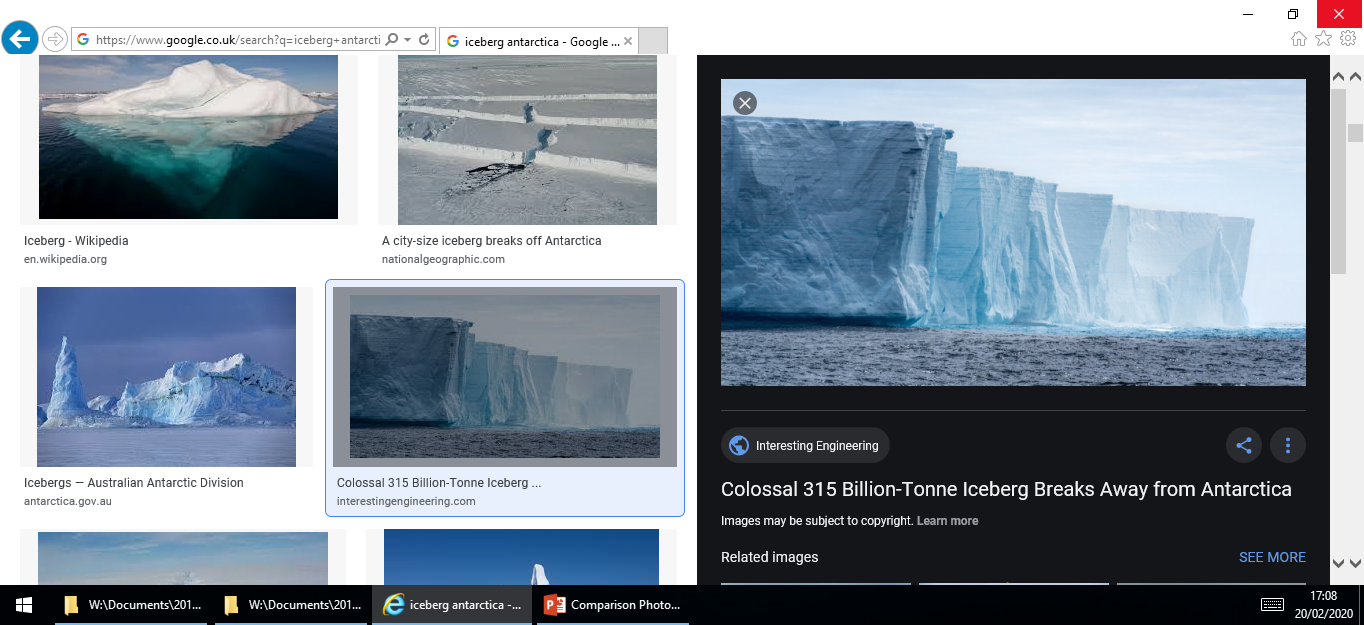 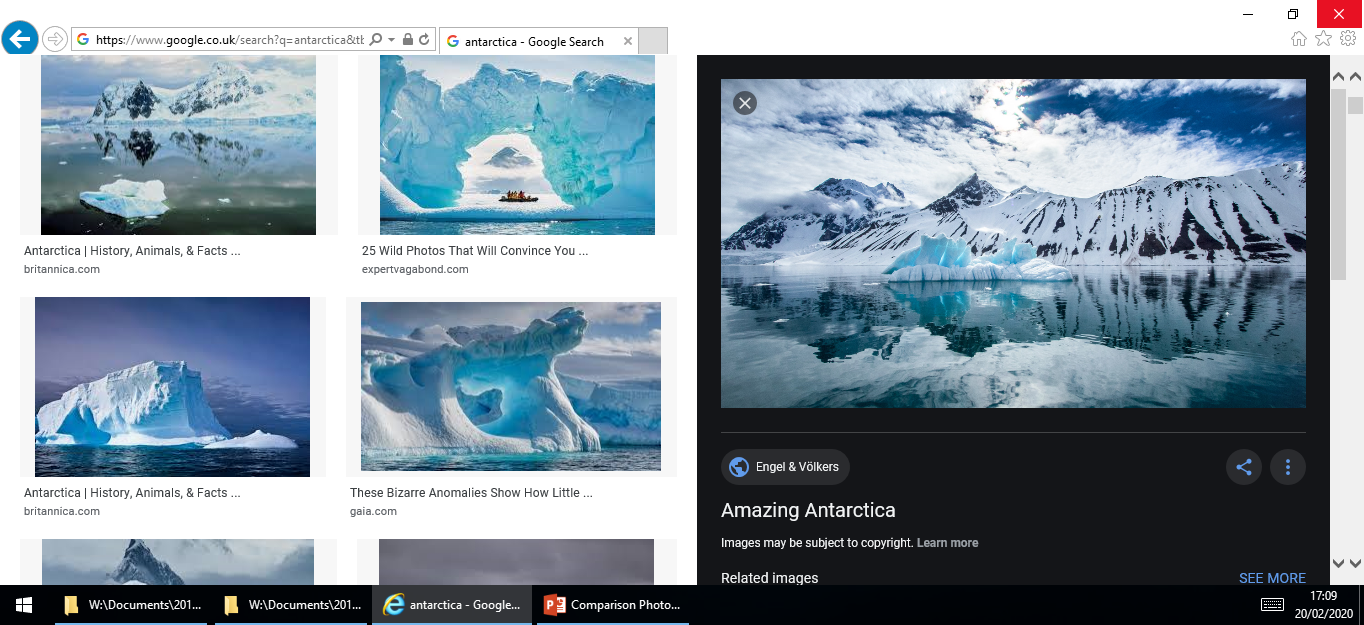 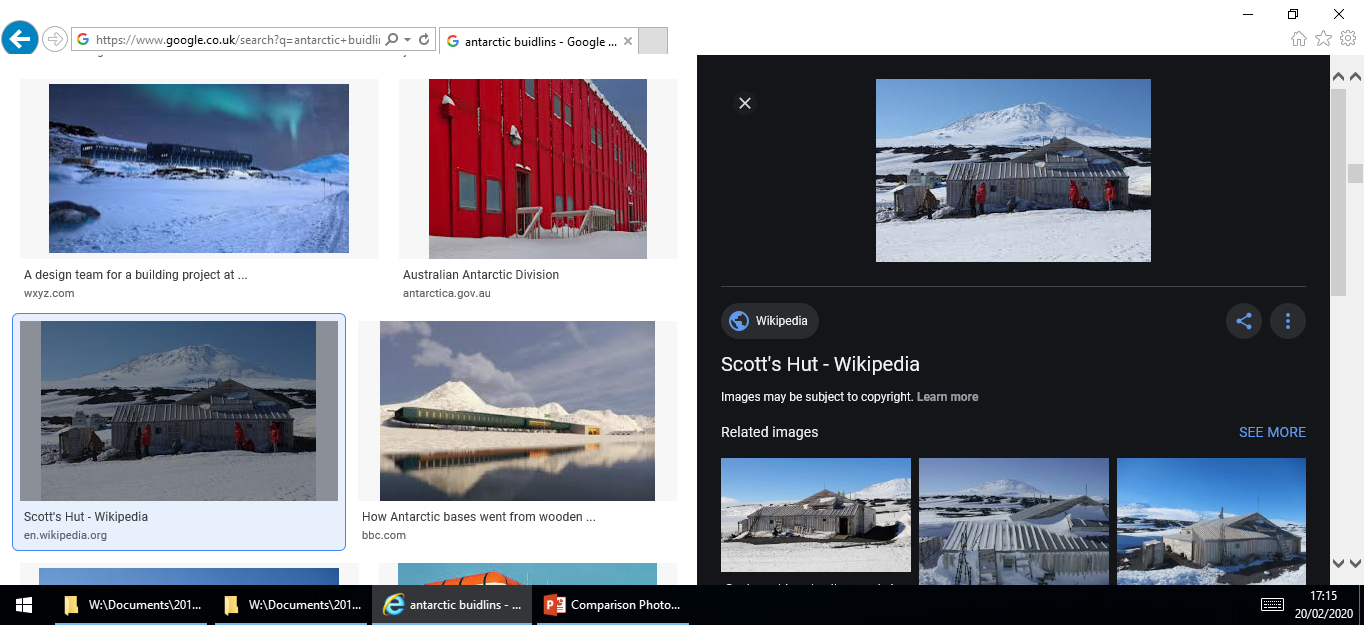 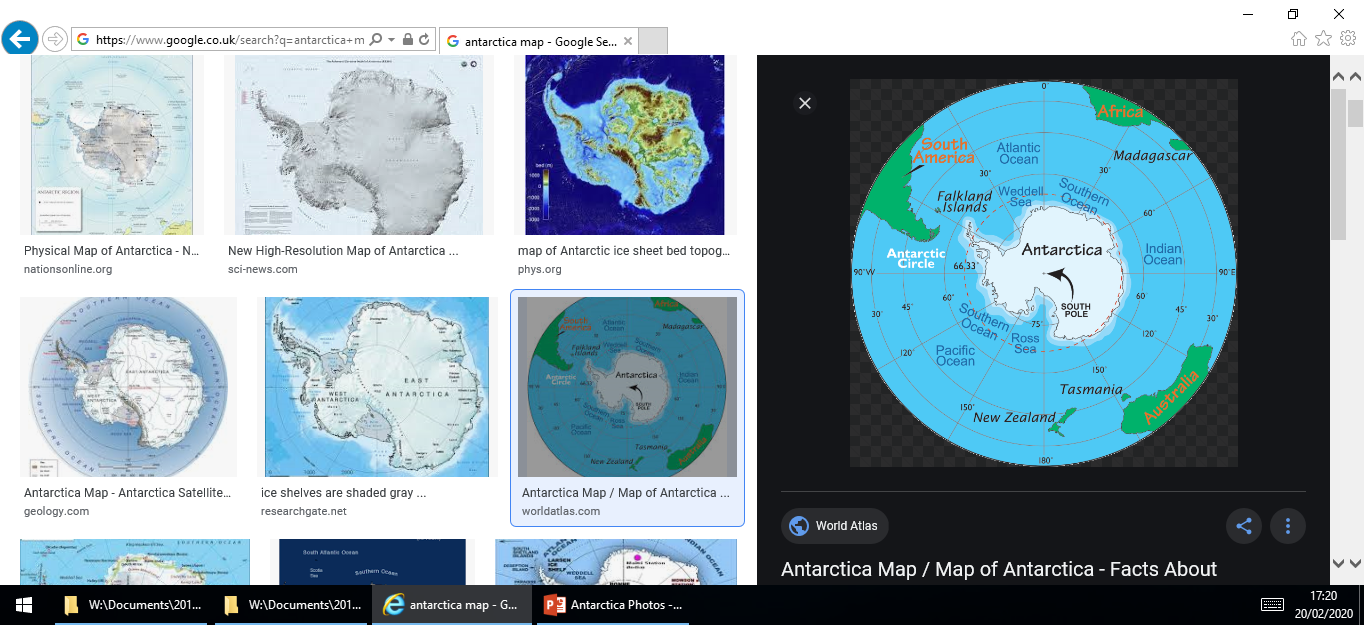 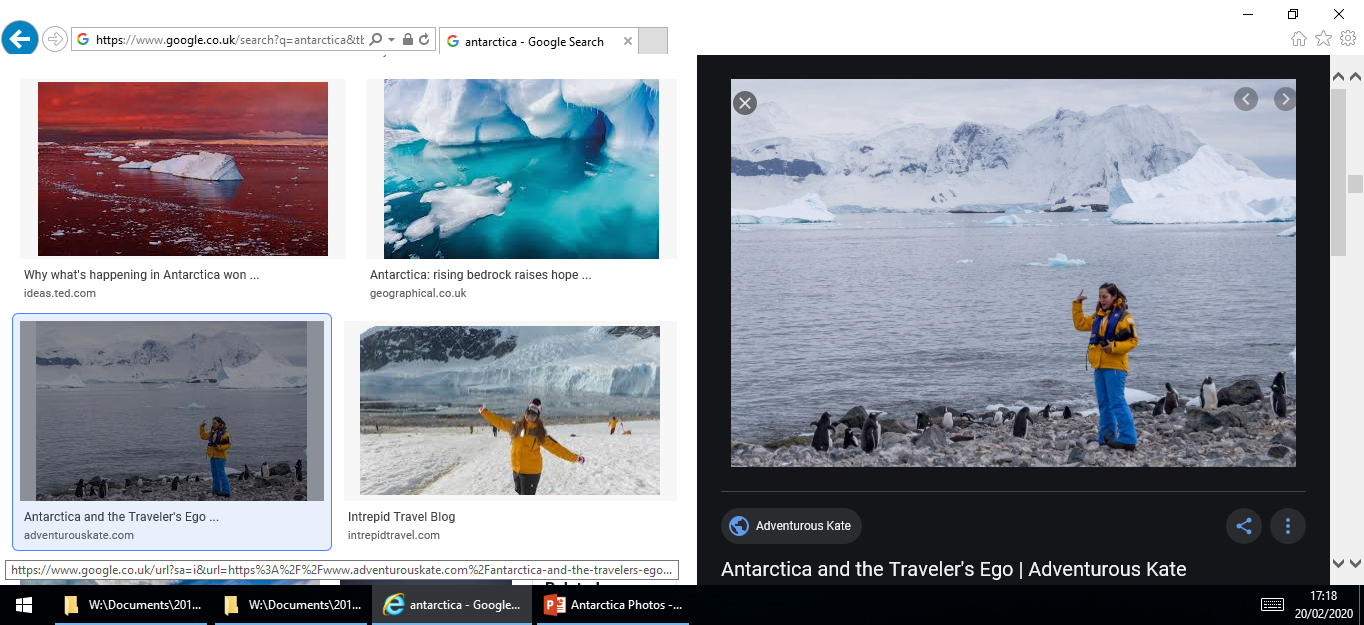 